Филиал МБОУ СОШ с. Сосновка в с. ПазелкиПлан 	мероприятий на зимние каникулы 2019-2020 учебный год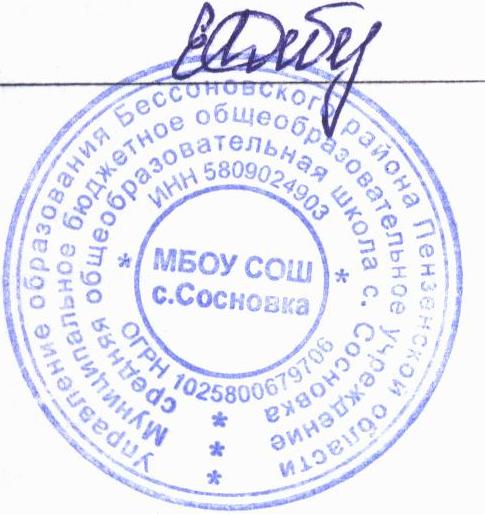 Директор школы	_____________________	Дебердеева Е.В.				Подпись			расшифровкаИсполнитель:Никитина Г.В. ответственный за ВР Тел.58-07-32№ п/пМероприятия, наименованиеСроки  и время проведения, место проведенияКол-во Детей/взрослыхОтветственныеОрганизация работы кружков и секцийОрганизация работы кружков и секцийОрганизация работы кружков и секцийОрганизация работы кружков и секцийОрганизация работы кружков и секций1. «Оч.умелые ручки»30.12.,06.0113.15.-14.00.Кабинет иностранных языков15/1Никитина Г.В.2.«В гостях у сказки»30.12.,06.0114.00.-14.45.Кабинет начальных классов №215/1Шагурова О.А.3.« Эрзянка»01.01., 08.0114.00.-14.45.Актовый зал12/1Макеева А.И.4« Азарт»26.12., 02.0113.15.-14.00Актовый зал12/1Андреева Е.Н.5«Весёлый мяч»31.12., 07.0113.15.-14.00Спортивный зал25 /1Карев А.И.6« Юный футболист»27.12, 03.0115.00-16.30Спортивный зал11/1Карев А.И.7« Кожаный мяч»27.12, 03.0116.30.-18.00.Спортивный зал14/1Карев А.И.Внеклассная культурно – досуговая работаВнеклассная культурно – досуговая работаВнеклассная культурно – досуговая работаВнеклассная культурно – досуговая работаВнеклассная культурно – досуговая работа1.Новогодняя мастерская. Мастер-класс « Открытка своими руками»26.1210.00.-11.00.Кабинет истории15/1Макеева А.И.2.Интеллектуальная игра « Исторический марафон»Конкурс « Снежная фантазия»27.12. 10.00.-11.00.Кабинет русского языкаПришкольная площадка14.00.-15.0015/113/3Пушкарёва О.Н.3Игра « Новогодние приключения у ёлки»28.12. 10.00.-12.00.Актовый зал20/5Михеева Л.Н.4Акция « Дети верят в чудеса»Просмотр новогодних мультфильмов30.12. 10.00.-12.00. с. Пазелки12.00.-13.00актовый зал15/520/2Никитина Г.В.5Игровая программа « У новогодней ёлки»31.12. 10.00.-12.00Актовый зал15/5Макеева А.И.6Новогодняя мастерская. Мастер-класс « Рождественский сюрприз»01.01. 10.00.-12.00.Кабинет биологии10/3Спиридонова Л.В.7Развлекательная программа « Новогодний калейдоскоп»02.0110.00.-12.00.Кабинет математики15/2Потешкина Н.Н.8Заочная экскурсия в Великий Устюг. Информационный час03.01. 10.00.-11.00Кабинет начальных классов 220/2Андреева Е.Н.9 Викторина « Зимние сказки»04.01. 10.00.-11.00.Кабинет немецкого языка16/2Никитина Г.В.10Час искусства « Зима на картинах великих художников»06.0110.00.-11.00.Кабинет информатики15/3Михеева Л.Н.11Музыкальный конкурс « Меломаны. Песни о зиме»07.01. 10.00.-11.00.Кабинет начальных классов 212/3Андреева Е.Н.12Развлекательная конкурсная программа « Новогодняя сказка»08.01. 10.00.-11.00Кабинет начальных классов 115/6Шагурова О.А.Спортивные мероприятияСпортивные мероприятияСпортивные мероприятияСпортивные мероприятияСпортивные мероприятия1.Спортивные игры « Вверх тормашками»Занятия по дзюдоИгра в волейбол26.12. 14.00.-15.00.Спортивный зал16.00.-18.00.Спортивный зал19.00.-21.00.Спортивный зал12/27/35/10Макеева А.И.Общественник Пугачёв В.А.2.Игра в волейбол27.12. 19.00.-21.00.Спортивный зал5/10Пушкарёва О.Н.3Весёлые старты от Деда МорозаЗанятия по дзюдоИгра в волейбол28.12. 13.00.-14.00Пришкольная площадка16.00.-18.00.Спортивный зал19.00.-21.00Спортивный зал15/67/35/10Михеева Л.Н.Общественник Пугачёв В.А.4Эстафета « Зимние старты»Игра в футбол30.12. 13.00.-14.00. пришкольная площадка19.00.-21.00.Спортивный зал12/45/10Никитина Г.В.5Шашечный турнир31.12. 13.00.-14.00.Кабинет истории12/4Макеева А.И.6Лыжные гонки01.01. 13.00.-14.00Спортивная площадка20/4Спиридонова Л.В.7«Зимние развлечения». Подвижные игрыИгра в волейбол02.0113.00.-14.00.Пришкольная площадка19.00.-21.00.Спортивный зал15/45/10Потешкина Н.Н.8Акция « Зимние забавы»Игра в волейбол03.01. 12.00.-14.00.Пришкольная площадка19.00.-21.00Спортивный зал20/65/10Андреева Е.Н.9Весёлые стартыИгра в волейбол04.01. 13.00.-14.00.Спортивный зал19.00.-21.00Спортивный зал12/45/10Никитина Г.В.10Подвижные игры « Взятие снежной крепости»Игра в волейбол06.0114.00.-15.00.Пришкольная площадка19.00.-21.00Спортивный зал20/45/10Михеева Л.Н.11Соревнования по скипингуЗанятия по дзюдо07.01. 13.00.-14.00Пришкольная площадка16.00.-18.00.12/37/3Андреева Е.Н.Общественник Пугачёв В.А.12« Путешествие по зимним тропкам» Спортивная играИгра в волейбол08.01.13.00.-14.00Пришкольная площадка19.00.-21.00Спортивный зал15/45/10Шагурова О.А.Индивидуальная работа учителей-предметниковИндивидуальная работа учителей-предметниковИндивидуальная работа учителей-предметниковИндивидуальная работа учителей-предметниковИндивидуальная работа учителей-предметников1.Репетиция ОГЭ по русскому языку27.12.10.00.-13.00.Кабинет истории7/1Пушкарёва О.Н.2.Репетиция ОГЭ по обществознанию26.1211.00.-13.00.Кабинет истории7/1Макеева А.И.Организация работы с учащимися «группы риска»Организация работы с учащимися «группы риска»Организация работы с учащимися «группы риска»Организация работы с учащимися «группы риска»Организация работы с учащимися «группы риска»1.Посещение семей обучающихся нуждающихся в ППВ28.12-08.01.4/4Классные руководители2.Вовлечение обучающихся  нуждающихся в ППВ в школьные мероприятия28.12-08.01.4/4Дежурные учителя3.Индивидуальные консультации для родителейПо согласованию 4/2Руководитель филиала,ответственный за работу по профилактикеИнновационно - методическая работаИнновационно - методическая работаИнновационно - методическая работаИнновационно - методическая работаИнновационно - методическая работа1.Семинар для классных руководителей «Профилактика суицида среди детей и подростков»26.12.12.00.-13.00.Компьютерный класс8Ответственный за ВР